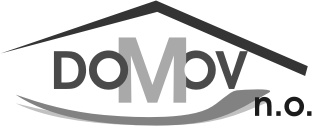 Domov, n.o. – Veľké  Kapušany------------------------------------------D O M Á C I     P O R I A D O KDOMÁCI   PORIADOKVšeobecné ustanoveniaOsobná občianská zodpovednosť za svoj život vo veku, v ktorom je občan odkazaný na pobyt v zariadení musí viesť obyvateľov k vedomiu , že spokojný život sa dosiahne nielen hmotným zaopatrením, ktoré zaisťuje náš štát, ale i tým, že si tiež sami upravia svoje vzájomné vzťahy na základe uvedomelej disciplíny, vzájomného porozumenia, úcty a tolerancie, ako i tým, že budú šetriť a ochraňovať majetok zariadenia. Preto treba dbať na česť, vážnosť a dobrú povesť svoju i zariadeniu a vystríhať sa všetkého, čo by narušovalo spokojné spolunažívanie. K tomu prispeje dodržiavanie tohoto domáceho poriadku s rešpektovaním názorov a postojov iných, osobnej slobody a ľudských práv.Sociálne služby1.V Domove n.o. podľa zákona č. 448/2008 Z.z. o sociálnych službách a v znení neskorších predpisov je sociálna služba dborná činnosť, obslužná činnosť alebo ďalšia činnosť alebo súbor týchto činností, ktoré sú zamerané na prevenciu vzniku nepriaznivej sociálnej situácie, riešenie nepriaznivej sociálnej situácie alebo zmiernenie nepriaznivej sociálnej situácie fyzickej osoby a  ktorá je podľa § 35 zákona č. 448/2008fyzická osoba, ktorá dovršila dôchodkový vek a je odkázaná na pomoc inej fyzickej osoby,fyzická osoba, ktorá dovršila dôchodkový vek a poskytovanie sociálnej služby potrebuje z iných vážnych. 2 . V Zariadení pre seniorov saa)  poskytuje 1. pomoc pri  odkázanosti na pomoc inej fyzickej osoby,2. sociálne poradenstvo,3. ubytovanie,4. stravovanie,5. upratovanie, pranie, žehlenie a údržba bielizne a šatstva,6. pomoc pri uplatňovaní práv a právom chránených záujmov,b)  utvárajú podmienky na úschovu cenných vecí, prepravyc)  zabezpečuje záujmová činnosť   Domov n.o. zabezpečuje :udržiavať  kontakt s rodinnými príslušníkminákupy šatstva a potravín pre obyvateľovc )  účasť na spoločenských dianiach podľa príslušného zákona ( referendum, voľby )III. Nástup do zariadenia1. Podmienky prijatia Ak má občan záujem o prijatie do nášho zariadenia, je potrebné zdôrazniť, že žiadosti o poskytnutie sociálnych služieb sa podávajú priamo v našom zariadení, ale postup je nasledovný:

V prípade potreby umiestnenia klienta do Zariadenia pre seniorov (t.j. ak ide o starobného dôchodcu ), je potrebné obrátiť sa so žiadosťou na miestne príslušný mestský alebo obecný úrad , podľa trvalého pobytu žiadateľa . Obec je kompetentná vo veci konať samostatne v súlade s § 80 zákona o sociálnych službách. Zároveň poskytne poradenstvo a potrebné tlačivá2.  Pri nástupe do zariadenia je potrebné predložiť tieto doklady :- rozhodnutie a posudok príslušného Obecného alebo Mestského úradu o odkázanosti na soc. službu - občianský preukaz- potvrdenie o bezinfekčnosti občana / nie staršie ako 3 dni / vydané príslušným      obvodným  lekárom- zdravotnú dokumentáciu od ošetrujúceho lekára- preukaz poistenca príslušnej zdravotnej poisťovne- všetky osobné doklady / rodný list, sobášny list, úmrtný list ( manžela – ky ),    cestovný pas/- finančnú čiastku na zaplatenie úhrady cca 200,- €.3. Osobné vybavenie ( šatstvo, bielizeň, obuv ) a cenné veci , ktoré si občan doniesol do zariadenia zostávajú jeho majetkom, a pri nástupe do zariadenia sa spíše ich zoznam pred svedkami.4. Sociálny pracovník je povinný s ustanoveniami domáceho poriadku oboznámiť novoprijatého obyvateľa a umožniť mu do neho nahliadnúť. Domáci poriadok je k dispozícii vo vstupnej časti zariadenia a na našej webovej stranke www.domovno.sk . IV.Uloženie veci obyvateľov1. Veci, ktoré si obyvateľ do zariadenia doniesol, ostávajú jeho majetkom.2. Veci, ktoré dostane obyvateľ zariadenia do používania, ostávajú majetkom zariadenia. O tieto veci je obyvateľ povinný sa starať a berie za nich zodpovednosť.3. Cenné veci, peniaze a vkladné knižky sa odporúča každému obyvateľovi pri nástupe uložiť do úschovy v zariadení. Keď nie sú takto uložené, zariadenie za ne nepreberá zodpovednosť v prípade ich straty. Cenné veci a vkladné knižky sa prevezmú od občana na základe zmluvy o úschove, ktoré vydá zariadenie. Evidenciu o úschove cenných vecí vedie sociálny úsek. Inventarizácia o uschovaných cenných veciach prevzatých do úschovy sa vykonáva raz za štvrťrok.Obyvateľ môže zamykať svoju skriňu a izbu po opustení bytovej jednotky.Prinedodržaní tohoto pokynu a pri akejkoľvek strate z izby,  zariadenie nepreberá zodpovednosť.V. Cena  za poskytovanie soc. služiebCena za poskytovanie sociálnej služby sa určuje zmluvou medzi poskytovateľom         a obyvateľom sociálnej služby podľa § 72 zákona č.448/2008 Z.z. o sociálnych službách v znení neskorších predpisov.Stravovanie1. Domov n.o.poskytuje racionálnu stravu , ktorej suma činí 3,31- €/deň.Pripravuje sa podľa jedálného lístka, ktorý navrhuje a zostavuje stravovacia komisia. Stravovacia komisia dbá pri zostavovaní jedálného lístka na pestrosť, biologickú hodnotu zodpovedajúcu veku a zdravotnému stavu obyvateľov zariadenia. Členmi stravovacej komisie sú vedúca stravovacej prevádzky, soc. pracovníčka, hlavná kuchárka, zdrav. sestra a 2 obyvatelia. Stravovacia komisia zasadá 1 – krát v týždni.Jedlo sa podáva mobilným obyvateľom v jedálni zariadenia, nemobilným a ležiacim obyvateľom sa odnáša na izby. Obsluhu vykonávajú službukonajúce opatrovateľky.2. Strava  sa podáva päť krát denne v tomto časovom rozmedzí :Raňajky			od   8:00 hod.Desiata			od 10:00 hod.Obed				od 12.30 hod.Olovrant			od 15.00 hod.Večera			od 17.00 hod.Bývanie	Výška úhrady za bývanie sa vypočíta z plochy príslušenstva obytnej miestnosti a príslušenstva - predsieň, WC a kúpeľňa . Denná úhrada za  podlahovej plochy obytnej miestnosti, ktorú obyvateľ užíva a príslušenstva obytnej miestnosti je 0,116-€/deň. Ďalšie služby	Utváranie podmienok na záujmovú činnosť, poskytovanie prepravy,donáška stravy zabezpečenie záujmovej činnnostiVI. Podmienky platenia za poskytovanú službu1. Obyvateľ sa zaväzuje uhradiť poskytovateľovi zmluvne dohodnutú cenu za poskytovanú sociálnu službu po predložení vyúčtovania poskytovateľom vždy k 15. dňu v bežnom mesiaci.2. Poskytovateľ v prípade, ak občan, ktorému sa poskytuje sociálna služba nebude schopný platiť cenu za poskytnutú sociálnu službu alebo bude platiť len časť tejto ceny, bude požadovať zaplatenie tejto ceny postupne od rodinných príslušníkov, s ktorými na tento účel uzatvára dohodu o pristúpení k záväzku. Cena za stravu  sa vráti obyvateľovi za dni strávené mimo zariadenia   najneskôr v nasledujúcom kalendárnom mesiaci.Ak u obyvateľa došlo k neprítomnosti v priebehu poskytovania sociálnych služieb bez oznámenia poskytovateľovi, zaplatená cena za neodobratú stravu  sa nevracia. Uvedené neplatí vo výnimočných situáciách /napr. Úraz, náhly pobyt v nemocnici apod./.Nezaplatená cena alebo jej časť je pohľadávkou poskytovateľa, ktorá nezaniká smrťou obyvateľa, ktorému sa poskytovala sociálna služba za úhradu. Ak obyvateľ, ktorý bol povinný platiť úhradu, zomrie, nezaplatená cena za poskytovanú sociálnu službu alebo jej časť sa uplatňuje v konaní o dedičstve podľa § 73 odst. 13 zákona  č.448/2008 Z.z. o sociálnych službách v znení neskorších predpisov.VII.  Prechodný pobyt mimo zariadenia 1. Pri pobyte mimo zariadenia platí obyvateľ úhradu za bývanie v plnej výške .VIII. Denný režim v zariadeníObyvatelia sa riadia dennýn režimom Domova, n.o. :  6.30 hod. –  7.00 hod. - budíček   7.00 hod. –  8.00 hod. – ranná toaleta ( pre bezvládnych s pomocou zdrav.pers. )  8.00 hod. -  8.15 hod. – raňajky v jedálni a spoločná ranná modlitba  8.15 hod. -  8.30 hod. – ranná rozcvička  8.30 hod. -  9.00 hod. – oddych po raňajkách   9.00 hod. – 12.00 hod. – účasť na akciách organizovaných soc. a zdrav. personálom,        12.30 hod. – 13.00 hod. - obed13.00 hod. – 14.00 hod. – oddych po obede14.00 hod. – 16.00 hod. – čítanie z dennej tlače, z literatúry v spol. miestnosti,                                          aktuálny program16.00 hod. – 18.00 hod. – sledovanie TV programov18.00 hod. – 18.30 hod. - večera18.30 hod. – 22.00 hod. – spoločenské hry, rozhlas, TV, vzájomné návštevy na izbách22.00 hod.                    – nočný kľudIX. Vychádzky a návštevy v zariadeníObyvatelia vychádzajú zo zariadenia len riadne a slušne ustrojení, menej mobilní a ťažšie postihnutí vozičkári so spoľahlivým dozorom. Každý odchod  a príchod obyvateľa zo zariadenia nahlásia sestre konajúcej službu. Vychádzky sú  neobmedzené.1.V zariadení sú návštevné dni a hodiny vymedzené v záujme udržiavania dobrého psychického stavu navštevovaného obyvateľa, resp. spolubývajúcich.             2. Návštevníci by sa mali správať tak, aby nenarušili  medziľudské vzťahy , pokoj a poriadok  v zariadení .3. Pred vstupom do zariadenia je každý návštevník povinný zapísať svoju návštevu v knihe návštev a navliecť si návleky proti znečisteniu zariadenia. 4. Návštevy medzi obyvateľmi sú povolené bez obmedzenia.Osobám , ktoré  sa nepreukážu svojou totožnosťou, je vstup do zariadenia zakázaný.X. Bezpečnosť obyvateľovObyvatelia pri nástupe sú oboznámení so všeobecne platnými  bezpečnostnými   predpismi zariadenia a zákazom  vstupu do takto označených miestností a priestorov.  1. Obyvatelia môžu používať el. spotrebiče na izbách ( el. varič, žehlička ) pod dohľadom personálu zariadenia.2. V objekte ZPS platí prísny zákaz fajčenia. 3. Pri ohrození života obyvateľov  z akéhokoľvek dôvodu  ( opilosť, agresia , poruchy správania , …)  sa ihneď privolá  polícia.4. Manipuláciu plošiny zabezpečujú zamestnanci zariadenia .XI. Kultúrny a spoločenský život obyvateľovZariadenie poskytuje obyvateľom popri základnej starostlivosti tiež kultúrny a spoločenský život. Spoločenské a kultúrne záujmy a potreby môže obyvateľ zariadenia uspokojovať vhodne a naplno najmä v záujmových krúžkoch , ale aj individuálne. Tieto potreby môže využiť čítaním dennej  a periodickej tlače a kníh, počúvaním rozhlasu i sledovaním televíznych programov. K týmto potrebám je k dispozícii spoločenská miestnosť, v ktorej sa nachádza knižnica, rozhlas a televízia. Organizujú sa kultúrne programy  a oslavy  počas celého roka. Sledujú sa okrúhle výročia a významné udalosti obyvateľov spojené s blahoželaním. Ponúkame naplnenie plnohodnotného života seniorov nasledujúcimi  netradičnými formami zachovávaním ľudových tradícií a remesiel :  tkanie , výroba  povrazu ,furmanstvo  varenie   slivkového lekváru v medenom kotly , mrvenie  kukurice , páranie peria,         pracovnou terapiou v tradičnej tkacej dielni – triedenie materiálu, príprava a finalizácia výrobkov, natáčanie priadze, ...atďprezentáciou a výučbou ľudových remesiel pre návštevníkov komunity v ľudovej dielni návštevou podujatí v rámci  zachovania ľudových tradícií- Cestovaním – možnosť na stretávanie sa s  verejnosťou výrobou darčekových predmetov v stolárskej  dielnivýletmi do blízkeho okolia a do zahraničia        Domov, n.o. zabezpečuje bez akejkoľvek diskriminácie každému obyvateľovi  možnosť dosiahnúť  plnohodnotný život  v starobe podľa svojich záujmov a záľub.   XII. Účasť obyvateľov na riadení zariadenia1. Obyvatelia zariadenia sa podieľajú podľa svojich schopností na organizovaní spoločného života v zariadení prostredníctvom svojich zvolených zástupcov, čim prispievajú k zvyšovaniu úrovne starostlivosti v zariadení a to bez ujmy zodpovednosti právomoci štatutára Domov n.o.2. Výbor obyvateľov sa volí každý rok na zhromaždení obyvateľov, ktorý spolupracuje s vedením zariadenia . Členovia výboru zastupujú a predkladajú požiadavky  všetkých obyvateľov.  3. Členovia výboru spolupracujú s vedením Domov, n.o. pri skvalitnení poskytovaných služieb, na dodržiavaní domáceho poriadku a pri riešení niektorých nezhôd a sporov medzi obyvateľmi. 4. Zástupcovia výboru sú poverení dohliadnúť pri vyplácaní zostatku dôchodku, sú svedkami pri odovzdávaní vkladných knižiek do úschovy a pri inventarizácii  osobných vecí po zosnulých v Domov n.o..5. Jedenkrát do mesiaca sa koná obyvateľská schôdza za prítomnosti štatutára Domov, n.o.  a vedúcich jednotlivých úsekov.XIII. Odstúpenie od zmluvy a skončenie poskytovania sociálnych služiebPoskytovateľ môže odstúpiť od uzavretej zmluvy o poskytovaní sociálnej služby podľa  zákona č.448/2008 Z.z o sociálnych službách v znení neskorších predpisov v lehote a dôvodov dohodnutých v zmluve :1. úmrtím2. výpoveďou vo výpovednej lehote dohodnutej v zmluve3. dohodouXIV. Úmrtie1.Úmrtie obyvateľa sa oznamuje rodinným príslušníkom a oprávnenej osobe, ktorá podľa dohody o pristúpení zaväzku  sa zaväzuje vybaviť pohreb.2. Ak obyvateľ nemá rodinných príslušníkov  ani príbuzných, všetky náklady súvisiace s pohrebom hradí zariadenie.  Pohrebné pohľadávky si zariadenie  nárokuje v dedičskom konaní.3. Z osobných vecí a finančných prostriedkov nebohého sa za prítomnosti poverených pracovníkov a svedkov spíše inventár a preberie sa do úschovy zariadenia. Tieto pozostatky tvoria súčasť dedičského konania. Veci zosnulého obyvateľa uschované v zariadení možno vydať iba na základe súhlasu notára alebo súdu a len osobám určeným notárom alebo súdom.XV. 	Sťažnosti	Sťažnosti podľa ich charakteru podávajú obyvatelia zariadenia písomne alebo ústne štatutárovi Domov, n.o. resp. jeho zástupcom ( predsedkyňa správ.rady, hlavná sestra, vedúca kuchyne ). Ak ide o nedostatky drobného charakteru, prijíma štatutár Domov, n.o. resp. jeho zástupca opatrenia na jeho odstránenie operatívne, tj. hneď priamo na mieste. Ak ide o závažnejší nedostatok, ktorý nemožno odstrániť obratom, štatutár Domov, n.o. resp. jeho zástupca zariadi nedostatok odstrániť v čo najkratšom čase.XVI.	Hygiena obyvateľov zariadenia1. Každý nový obyvateľ po príchode do zariadenia je povinný podrobiť sa hygienickým opatreniam, ako je vykúpanie, oblečenie do čistej bielizne. V prípade potreby vedenie zariadenia zabezpečí dezinfekciu prineseného šatstva, bielizne a ostatných zvrškov.2. Počas pobytu v zariadení  sa má obyvateľ ďalej :/ ak mu to zdravotný stav dovolí / sám starať o svoju osobnú čistotu a o čistotu bielizne a šatstva. Pranie bielizne vykonáva zariadenie vo vlastnej práčovni.3. Obyvatelia sa kúpu najmenej jedenkrát za 7 dní, inkontinentní podľa potreby. V prípade nutnosti poskytujú pomoc pri kúpaní zdravotnícki pracovníci. Denné umývanie vykonávajú obyvatelia sami, resp. s pomocou zdravotných pracovníkov. Žiada sa zaviesť hygiena ústnej dutiny – čistenie zubov 2x denne ( ráno a večer ), klientov upozorňujeme na umývanie rúk po použití toalety a podľa potreby.4. Osobná bielizeň sa vymieňa každý týždeň, u ťažkých stavov podľa potreby. Zdravotnícki pracovníci sa vhodným spôsobom presviedčajú a starajú o dodržiavanie zásad osobnej hygieny obyvateľov.5. Posteľná bielizeň sa vymieňa raz za 2 týždne, u inkontinentných podľa potreby.Každý obyvateľ môže doniesť do zariadenia osobné veci podľa odporúčania vedenia zariadenia. Šatstvo a prádlo je potrebné označiť vyšitou menovkou už pred príchodom do zariadenia.Organizácia poskytuje vhodné ošatenie pre svojich klientov v rámci charitatívnej činnosti pomocou cirkvi.XVII. Hygiena prostredia1. V obytných miestnostiach i v ďalších priestoroch zariadenia obyvatelia  udržiavajú poriadok a čistotu. V skriniach neodkladajú zvyšky jedál. Odpadky a zvyšky jedál treba bez meškania odložiť do nádob na to určených. 2. Všetky miestnosti zariadenia je treba denne vetrať a upratovať. Chodiacím obyvateľom sa doporučuje využívať priaznivé počasie na pobyt na čerstvom vzduchu v areáli zariadenia.3. Vo všetkých miestnostiach zariadenia je prísny zákaz fajčenia. XVIII.  Zdravotnícka starostlivosť1. Zdravotnícku  starostlivosť  poskytujú súkromní praktickí lekári z Veľ. Kapušian. 2. Lieky doplňuje a vydáva na oddelenie hlavná sestra, ktorá tiež dozerá na ich riadne užívanie a na dodržiavanie pokynov lekára.3. Keď obyvateľ vzhľadom na svoj zdravotný stav je premiestnený do nemocnice, zachová sa mu miesto v zariadení až do návratu.XIX. Poriadkové opatrenia1.  Obyvatelia zariadenia sa správajú tak, aby nenarušili občianské spolužitie a dobré mravy ostatných. V prípade, že obyvateľ zariadenia neustále porušuje ustanovenia domáceho poriadku, môže štatutár Domov, n.o. použiť  tieto opatrenia : osobný pohovorpísomné napomenutieodstúpenie od uzavretej zmluvy o poskytovaní sociálnej služby formou poskytovania starostlivosti podľa zákona č. 448/2008 Z.z. o sociálnych službách v platnom znení.XX. Povinnosti poskytovateľa sociálnej služby       Poskytovateľ je povinný:a) prihliadať na individuálne potreby prijímateľa sociálnej    služby,b) aktivizovať prijímateľa sociálnej služby podľa jeho    schopností a možností,c) poskytovať sociálnu službu na odbornej úrovni, d) spolupracovať s rodinou, obcou a komunitou pri utváraní podmienok na návrat       prijímateľa sociálnej služby poskytovanej v zariadení s celoročnou pobytovou    formou do prirodzeného rodinného prostredia alebo komunitného prostredia s        prednostným poskytovaním sociálnej služby terénnou formou, ambulantnou formou     alebo týždennou pobytovou formou, a to so súhlasom prijímateľa sociálnej služby a     pri rešpektovaní jeho osobných cieľov, potrieb, schopností a zdravotného stavu.XXI. Záverečné ustanovenia1.Sociálny pracovník a hlavna  sestra sú povinní s ustanoveniami domáceho poriadku Domov, n.o. oboznámiť novonastupujúceho obyvateľa a umožniť mu kedykoľvek do neho nahliadnúť. Obyvateľ svojím podpisom potvrdí, že bol oboznámený s domácim poriadkom Domov, n.o.2. Tento domáci poriadok nadobúda účinnosť dňom 1.1.2009 .3. Domáci poriadok je umiestnený v spoločenskej miestnosti zariadenia a je prístupný k nahliadnutiu.Vypracovala prac. soc.úseku : M.Obšitníková                                                                                                                                   Schválila : Ing. Katarína Ószová                                                                                                    štatutár Domov, n.o.Vo Veľkých Kapušanoch dňa 1.1.2009                   